ANSWERSHEETGUIA DE AUTOAPRENDIZAJE Nº13 INGLÉSIVº MEDIONombre_______________________________________ Curso:_______ Fecha: _______I.- WATCH THE FOLLOWING VIDEO AND USE YOUR NOTEBOOK WHEN YOU ARE TOLD TO.(CLICK ON THE IMAGE BELOW AND THE VIDEO WILL PLAY AUTOMATICALLY)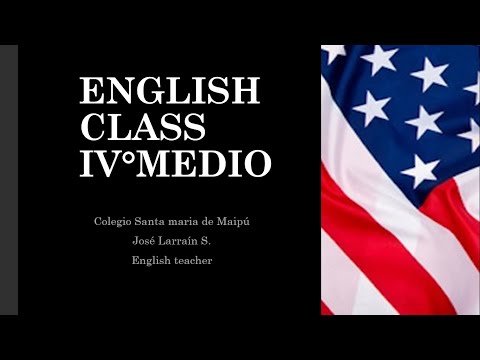 DON’T FORGET TO COMPLETE THE ACTIVITIES PROVIDED ON THE VIDEO ABOVE, USE YOUR NOTEBOOK TO KEEP RECORDS OF THEM. II.-COMPLETE THIS CHART WITH THE MISSING INFO FROM THE VIDEO.III.-LISTEN AND ANSWER THE FOLLOWING QUESTIONS.1.- The people are __________ right now.a.- at a parkb.- in a hotelc.- at the airport2.- Sara is the man's _______.a.- motherb.- spousec.- sister3.- The man has _____ dollars on him.a.- tenb.- fifteenc.- five4.- He lost ________ at the casino last time.a.- $1,700b.- $1,500c.- $1,2005.- The man and woman are probably going to _______ at the end of the conversation.a.- go sightseeing in townb.- shop for new clothingc.- buy food for their friends*note: you can find out the right answers in the link provided in the instructions.CONTACT INFO: ING.CUARTOMEDIO.SMM@GMAIL.COMCONNECTORSENTENCESORDo you want tea or coffee?WHILEI was watching youtube videos while cooking.SO I went home early so Im not sleepy now.WITHI went out with my friendsANDShe bought a chocolate bar and a chips bag.WHETHERI don’t know whether I buy pizza or Mc Donald’s.